ATTACHMENT F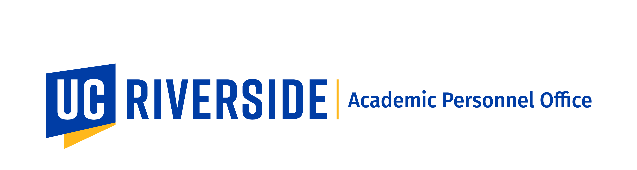 The CALL 2020-21AYJohn Doe	October 2000*Award Dates are optional.For multi-investigator grants, provide the following information: dual PI status, number of co-PIs, names of co-PIs, UCR amount and amount to candidate**.**For amount to candidate, this field can be a numeric value or N/A.  If N/A is selected, include an explanation as to why it is not appropriate to enter an amount.For example, institutional grants which would include grants received to purchase major equipment will not have dollar value and should have N/A.  For an equipment purchase grant, the money doesn't come to the investigators - all of it goes to buy the equipment. In this case the UCR Amount will be N/A and the explanation would state: "Not Applicable, equipment grant."=============== 1	National Science Foundation 2	Citrus Research BoardEXTRAMURAL GRANT ACTIVITY FORMATAGENCYTITLEAWARD DATES*PROJECT PERIODAMOUNTPI STATUSAWARD STATUSNSF1"The Role of the Educational Levels of Jurors in Deadlocked Panels"Other PI: I.M. Right, P.C. Tech & U.R. Wrong1/942/94 – 1/98$90,000PICRB2"A Strategy for Development of After School Programs for Grades 7-12"Other Investigators: None1/967/96 – 6/99$80,000PI